新 书 推 荐中文书名：《忍无可忍：全球女性健康之战》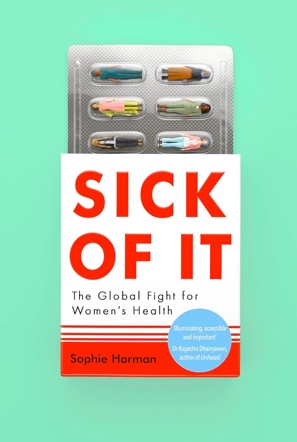 英文书名：SICK OF IT: THE GLOBAL FIGHT FOR WOMEN'S HEALTH作    者：Sophie Harman出 版 社：Virago代理公司：David Higham/ANA/Conor页    数：320页出版时间：2024年7月代理地区：中国大陆、台湾审读资料：电子稿类    型：大众社科内容简介：获奖学者强烈呼吁：正视全球政治危害全球妇女健康的原因我们知道全球各地妇女死亡和患病的原因，各国政府和慈善家也已经提供资金并做出承诺来解决这个问题。然而，为何仍有妇女在非必要的情况下失去生命呢？索菲·哈曼（Sophie Harman）教授在这本深入浅出的重要著作中指出，妇女健康正被卷入全球政治的交叉火力之中，并为我们如何遏制这一现象指明了方向。全球各地的政治活动及政客是如何利用和滥用妇女健康的？这样的案例研究有很多：废除堕胎权、塞雷娜·威廉姆斯（Serena Williams）的濒死经历、乌克兰妇产医院遭到轰炸，还有一些鲜为人知的问题，如卢旺达等国的健康清洗，以及本应帮助妇女的医疗机构对妇女的剥削。通过这些故事，《忍无可忍》（SICK OF IT）探讨了围绕民粹主义政治、大数据和妇女工作如何得到重视等紧迫的热点问题，并就如何通过行动主义和政治工作解决这一危机提出了明智的解决方案。目录引言：前列腺从未引发过宪法危机第一部分：拯救母亲 1 软实力与健康洗涤2 援助热潮与拯救母亲3 硬实力与全球禁言规则4 检查站、封锁、炸弹与孕妇第二部分：剥削妇女 5 出卖创伤 6 性剥削、性虐待、性骚扰与联合国7 袭击卫生工作者，将针对妇女的暴力正常化8 倦怠和辞职9保健工作者的最后一英里第三部分： SOS！(老办法）10 女性领导者和最合格的候选人11 呼唤（并忽视）性别问题专家12 数据的力量结论：驱动力与绿色浪潮后记：下一步是什么？资料来源说明致谢资料来源索引作者简介：索菲·哈曼（Sophie Harman）是伦敦玛丽女王大学的国际政治学教授，在全球卫生政治领域有超过 15 年的工作经验。她曾在肯尼亚、塞拉利昂、坦桑尼亚、乌干达和赞比亚、日内瓦和华盛顿特区、联合国妇女署、福西特协会（Fawcett Society）工作，并就 COVID-19 大流行为英国政府提供咨询。她曾为《卫报》、《独立报》、《新政治家》（New Statesman）、解释型新闻网(The Conversation)和Tortoise撰稿，并作为专家出现在BBC News、BBC Wales、LBC 和 BBC Radio 5 Live 的电视和广播节目中。2016年，她入选英国广播公司的“女性专家”节目。2019 年，她凭借与他人合作编剧和制作的叙事故事片《药片》（Pili）获得英国电影学院奖（BAFTA）杰出英国作家、导演或制片人处女作提名。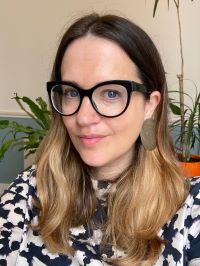 媒体评价：“《忍无可忍》发人深省、易于阅读、意义重大，它对全球卫生政策如何持续令女性失望以及我们应如何解决这一问题进行了精辟的分析。”----拉杰什•达瑞亚瓦博士（Dr Rageshri Dhairyawan），《无人听闻：沉默的医疗实践》（Unheard: The Medical Practice of Silencing）的作者感谢您的阅读！请将反馈信息发至：版权负责人Email：Rights@nurnberg.com.cn安德鲁·纳伯格联合国际有限公司北京代表处北京市海淀区中关村大街甲59号中国人民大学文化大厦1705室, 邮编：100872电话：010-82504106, 传真：010-82504200公司网址：http://www.nurnberg.com.cn书目下载：http://www.nurnberg.com.cn/booklist_zh/list.aspx书讯浏览：http://www.nurnberg.com.cn/book/book.aspx视频推荐：http://www.nurnberg.com.cn/video/video.aspx豆瓣小站：http://site.douban.com/110577/新浪微博：安德鲁纳伯格公司的微博_微博 (weibo.com)微信订阅号：ANABJ2002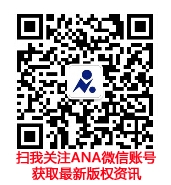 